OBRAZAC  3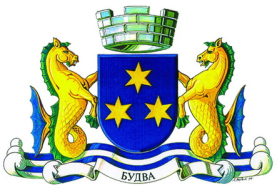 OPŠTINA BUDVABroj iz evidencije postupaka javnih nabavki: 01-1951/6Redni broj iz Plana javnih nabavki : 05 i 37Budva, 30.07.2018.godineNa onovu člana 54 stav 1 Zakona o javnim nabavkama  („Službeni list CG“, br. 42/11, 57/14, 28/15 i 42/17) Opština Budva objavljuje na Portalu javnih nabavkiTENDERSKU DOKUMENTACIJUZA OTVORENI POSTUPAK JAVNE NABAVKE ZA  NABAVKU  MOTORNIH VOZILA PO PRINCIPU ZAMJENA STARO ZA NOVOSADRŽAJ TENDERSKE DOKUMENTACIJEPOZIV ZA JAVNO NADMETANJE U OTVORENOM POSTUPKU JAVNE NABAVKE	3TEHNIČKE KARAKTERISTIKE ILI SPECIFIKACIJE PREDMETA JAVNE NABAVKE, ODNOSNO PREDMJER RADOVA	7IZJAVA NARUČIOCA DA ĆE UREDNO IZMIRIVATI OBAVEZE PREMA IZABRANOM PONUĐAČU	24IZJAVA NARUČIOCA (OVLAŠĆENO LICE, SLUŽBENIK ZA JAVNE NABAVKE I LICA KOJA SU UČESTVOVALA U PLANIRANJU JAVNE NABAVKE) O NEPOSTOJANJU SUKOBA INTERESA 	25IZJAVA NARUČIOCA (ČLANOVA KOMISIJE ZA OTVARANJE I VREDNOVANJE PONUDE I LICA KOJA SU UČESTVOVALA U PRIPREMANJU TENDERSKE DOKUMENTACIJE) O NEPOSTOJANJU SUKOBA INTERESA	26METODOLOGIJA NAČINA VREDNOVANJA PONUDA PO KRITERIJUMU I PODKRITERIJUMIMA	27OBRAZAC PONUDE SA OBRASCIMA KOJE PRIPREMA PONUĐAČ	28NASLOVNA STRANA PONUDE	29SADRŽAJ PONUDE	30PODACI O PONUDI I PONUĐAČU	31FINANSIJSKI DIO PONUDE	37IZJAVA O NEPOSTOJANJU SUKOBA INTERESA NA STRANI PONUĐAČA,PODNOSIOCA ZAJEDNIČKE PONUDE, PODIZVOĐAČA /PODUGOVARAČA	38DOKAZI O ISPUNJENOSTI OBAVEZNIH USLOVA ZA UČEŠĆE U POSTUPKU JAVNOG NADMETANJA	39DOKAZI O ISPUNJAVANJU USLOVA STRUČNO-TEHNIČKE I KADROVSKE OSPOSOBLJENOSTI	39NACRT UGOVORA O JAVNOJ NABAVCI .......................................................................................42UPUTSTVO PONUĐAČIMA ZA SAČINJAVANJE I PODNOŠENJE PONUDE	45OVLAŠĆENJE ZA ZASTUPANJE I UČESTVOVANJE U POSTUPKU JAVNOG OTVARANJA PONUDA	50UPUTSTVO O PRAVNOM SREDSTVU	51POZIV ZA JAVNO NADMETANJE U OTVORENOM POSTUPKU JAVNE NABAVKEI   Podaci o naručiocuII Vrsta postupka- otvoreni postupak.III  Predmet javne nabavkeVrsta predmeta javne nabavke RobeOpis predmeta javne nabavkePredmet javne nabavke je nabavka  12 novih putničkih motornih vozila uz zamjenu 14 postojećih motornih vozila, u svemu prema specifikaciji datoj u tenderskoj dokumentaciji.Vrijednost starih (korišćenih) vozila koja se mijenja je 52.649,68 €. Naručilac vrši doplatu u iznosu do 132.000,00 €. Specifikacija starih vozila koja se mijenjaju i novih motornih vozila koja se nabavljaju, date su u tehničkim karakteristikama ili specifikaciji predmeta javne nabavke.CPV – Jedinstveni rječnik javnih nabavki34100000-8 Motorna vozila34110000-1 Putnicki automobiliIV  Zaključivanje okvirnog sporazumaZaključiće se okvirni sporazum: neV Način određivanja predmeta i procijenjena vrijednost javne nabavke:.Predmet javne nabavke se nabavlja kao cjelina, procijenjene vrijednosti sa uračunatim PDV-om 184.649,68 €                                                                           ( Pojašnjenje: 52.649,68 € procijenjena vrijednost starih vozila plus doplata za nova do 132.000,00 € ukupno procijenjena vrijednost 184.649,68 €)VI Mogućnost podnošenja alternativnih ponuda neVII Uslovi za učešće u postupku javne nabavkea) Obavezni usloviU postupku javne nabavke može da učestvuje samo ponuđač koji:1) je upisan u registar kod organa nadležnog za registraciju privrednih subjekata;2) je uredno izvršio sve obaveze po osnovu poreza i doprinosa u skladu sa zakonom, odnosno propisima države u kojoj ima sjedište;3) dokaže da on odnosno njegov zakonski zastupnik nije pravosnažno osuđivan za neko od krivičnih djela organizovanog kriminala sa elementima korupcije, pranja novca i prevare;Uslovi iz stava 1 ove tačke ne odnose se na fizička lica: umjetnike, naučnike i kulturne stvaraoce.Dokazivanje ispunjenosti obaveznih uslovaIspunjenost obaveznih uslova dokazuje se dostavljanjem:1) dokaza o registraciji kod organa nadležnog za registraciju privrednih subjekata sa podacima o ovlašćenim licima ponuđača;2) dokaza izdatog od organa nadležnog za poslove poreza da su uredno prijavljene, obračunate i izvršene sve obaveze po osnovu poreza i doprinosa do 90 dana prije dana javnog otvaranja ponuda, u skladu sa propisima Crne Gore, odnosno propisima države u kojoj ponuđač ima sjedište;3) dokaza nadležnog organa izdatog na osnovu kaznene evidencije, koji ne smije biti stariji od šest mjeseci do dana javnog otvaranja ponuda;b) Fakultativni uslovib1) ekonomsko-finansijska sposobnostIspunjenost uslova ekonomsko-finansijske sposobnosti se ne zahtijeva.b2) Stručno-tehnička i kadrovska osposobljenostIspunjenost uslova stručno - tehničke i kadrovske osposobljenosti u postupku javne nabavke roba dokazuje se dostavljanjem sljedecih dokaza: uzoraka,opisa,odnosno fotografija roba koje su predmet isporuke, a čiju je vjerodostojnost pnuđač obavezan potvrditi, ukoliko to naručal zahtijeva: izjave o namjeri i predmetu podugovaranja sa spiskom podugovarača, odnosno podizvođača sa bližim podacima (naziv, adresa, procentualno učešće i sl.).VIII  Rok važenja ponudePeriod važenja ponude je 60  dana od dana javnog otvaranja ponuda.IX Garancija ponude daPonuđač je dužan dostaviti bezuslovnu i na prvi poziv naplativu garanciju ponude u iznosu od 2 % procijenjene vrijednosti javne nabavke, kao garanciju ostajanja u obavezi prema ponudi u periodu važenja ponude i 7 (sedam) dana nakon isteka važenja ponude.X  Rok i mjesto izvršenja ugovoraa) Rok izvršenja ugovora je: minimalni rok 30 dana a maksimalni rok 120 dana od dana zaključenja ugovora.b) Mjesto izvršenja ugovora: je Budva, sjedište Naručioca, na adresi ul. Trg Sunca broj 3. XI Jezik ponude: crnogorski jezik i drugi jezik koji je u službenoj upotrebi u Crnoj Gori, u skladu sa Ustavom i zakonomXII  Kriterijum za izbor najpovoljnije ponude: ekonomski najpovoljnija ponuda, sa slijedećim podkriterijumima  najniža ponuđena cijena				             broj bodova  	80	 rok isporuke roba		                                                broj bodova    20 	XIII Vrijeme i mjesto podnošenja ponuda i javnog otvaranja ponudaPonude se predaju  radnim danima od 09.00 do 14.00 sati, zaključno sa danom 23.08.2018. godine do 09.00 sati.Ponude se mogu predati:- neposrednom predajom na arhivi naručioca na adresi  Trg Sunca 3, Budva.- preporučenom pošiljkom sa povratnicom na adresi  Trg Sunca 3, BudvaS obzirom da Naručilac nije postavio zahtjeve koji učesnicima zahtijeva dodatno vrijeme za pripremu dokumentacije ili pribavljanje posebnih informacija vezanih za postupak, smatramo da su se stekli uslovi da se navedena nabavka sprovede u otvorenom postupku sa skraćenim rokom od roka propisanog članom 90 stav 1 Zakona o javnim nabavkama. Javno otvaranje ponuda, kome mogu prisustvovati ovlašćeni predstavnici ponuđača sa priloženim punomoćjem potpisanim od strane ovlašćenog lica, održaće se dana  23.08.2018. godine u 09.30  sati, u prostorijama Opštine Budva na adresi Trg Sunca 3, Budva. XIV Rok za donošenje odluke o izboru najpovoljnije ponude Odluka o izboru najpovoljnije ponude donijeće se u roku od 30 dana od dana javnog otvaranja ponuda.XV Drugi podaci i uslovi od značaja za sprovodjenje postupka javne nabavkeRok i način plaćanjaRok plaćanja je: u roku od 30 dana od dana isporuke vozila na osnovu dostavljene fakture i zapisnika o prijemu kojeg sačinjavaju i potpisuju ovlašćeni predstavnici ugovornih strana.Način plaćanja je: virmanskiSredstva finansijskog obezbjeđenja ugovora o javnoj nabavciPonuđač čija ponuda bude izabrana kao najpovoljnija je dužan da prije zaključivanja ugovora o javnoj nabavci dostavi naručiocu: garanciju za dobro izvršenje ugovora u iznosu od 5% od vrijednosti ugovora sa rokom važnosti  30 dana dužim od ugovorenog roka TEHNIČKE KARAKTERISTIKE ILI SPECIFIKACIJE PREDMETA JAVNE NABAVKE Garantni rok: minimum 3 godine i pređenih 100.000 km i počinje da teče od dana kada je zapisnički konstatovano preuzimanje vozila.- U periodu garantnog roka, ponuđač je u obavezi u roku od 24 sata po prijemu pisanog obavještenja o nastalom kvaru, pristupi intervenciji na otklanjanju kvara. Rok za otklanjanje kvara iznosi maksimalno 3 dana od dana odaziva. Ukoliko je, u slučaju težeg kvara, za otklanjanje potrebno više od 3 dana, ponuđač je dužan da naručiocu dostavi pisani zahtjev za produženje roka za otklanjanje nastalog kvara sa obrazloženjem, na koji naručilac daje saglasnost. Garancije kvaliteta:	Ponuđači su dužni dostaviti dokaz (izjavu) o postojanju ovlašćenog servisa za vozila na teritoriji Crne Gore, u kojoj će navesti naziv i sjedište servisa.Napomena: Od ponudjača se zahtijeva da u Finansijskom dijelu ponude u koloni „ Opis predmeta nabavke, odnosno dijela predmeta nabavke “ navedu naziv proizvodjača, marku i model automobile koji nude, a u koloni “Bitne karakteristike predmeta nabavke u pogledu kvaliteta, performansi i/ili dimenzija“ tačne karakteristike vozila.Ponuđena vozila moraju biti nova (nekorišćena) i od istog proizvođača.Odabrani ponuđač je dužan prilikom isporuke vozila dostaviti:-transportna, poreska i carinska dokumenta, garantni i servisni sertifikati, atesti, deklaracije i sl. proizvođača i/ili Dobavljača za vozilo i opremu prema specifikacijamaZa stavku pod rednim brojevima 3,4 iz tabele “Tehničke karakteristike ili specifikacije predmeta javne nabavke”, koji se odnosi na nabavku, transport i isporuku vozila za potrebe komunalne inspekcije i komunalne policije, ponuđač je u obavezi da dostavi saglasnost na validnost garancije na vozilo pošto se izvrši instalacija svjetlosno zvučne signalizacije u skladu sa „Pravilnikom o boji i oznakama službenih vozila i plovila i posebnoj opremi komunalne policije” (Sl list CG, broj 59/2015 od 15.10.2015. god.) o čemu će se sačiniti Poseban ugovor.Vrijednosti cijene otkupa starih vozila su fiksne i definisane „Izvještajem o stručnoj procjeni tržišne vrijednosti upotrebljavanih vozila“ Opštine Budva koji je izradio sudski vještak saobraćajne struke  Milomir Vlačić dana 30.03.2018. godine. Ponuđači će, po principu staro za novo, umanjiti cijenu novih vozila za vrijednost otkupa sledećih vozila:Audi A8 3.0 V8TDI Quattro, 2008. godište, radna zapremina  2967 cm3,snaga motora 171 kw, pređeno 177671 km, procijenjene vrijednosti 14.327,11 euraAudi A6 3.0 V6 TDI, 2005. godište, radna zapremina 2967 cm3,snaga motora 165 kw, pređeno 172071 km, procijenjene vrijednosti 6.682,94 euraAudi A4 1.9 TDI, 2005. godište, radna zapremina 1896 cm3, snaga motora 85 kw, pređeno 188594 km, procijenjene vrijednosti 3.494,31 euraVolkswagen Golf 2.0 SDI Trendline, 2005. godište, radna zapremina 1968 cm3, snaga motora 55kw, pređeno 223203 km, procijenjene vrijednosti 1.229,73 euraVolkswagen Passat 1.9 TDI, 2005. godište, radna zapremina1896 cm3, snaga motora 77kw, pređeno 300569 km, procijenjene vrijednosti 2.520,36 eura6. Volkswagen Polo 1.9 SDI comfortline, 2005. godište, radna zapremina1896 cm3, snaga motora 47kw, pređeno 93412 km, procijenjene vrijednosti 2.128,75 eura7. Volkswagen Polo 1.9 SDI comfortline, 2005. godište,  radna zapremina1896 cm3, snaga motora 47kw, pređeno 149165 km, procijenjene vrijednosti 2.029,07eura8. Lada Niva , 2008. godište,  radna zapremina 1690 cm3, snaga motora 61kw, pređeno 26013 km, , procijenjene vrijednosti 1.173,25 eura9. Audi A4 2.0 TDI , 2008. godište,  radna zapremina1968 cm3, snaga motora 105kw, pređeno 116476 km, procijenjene vrijednosti 7.750,70 eura10. Golf 2.0 SDI trendline, 2005. godište,  radna zapremina1968 cm3, snaga motora 55kw, pređeno 329690 km, procijenjene vrijednosti 1.030,19 eura11. Ford Fiesta 1.2 5DR , 2007. godište,  radna zapremina1242 cm3, snaga motora 55kw, procijenjene vrijednosti 428,34 eura12. DaciaLogan Base1.4 MPI , 2008. godište,  radna zapremina1390 cm3, snaga motora 55kw, pređeno 76643 km, procijenjene vrijednosti 839,92 eura13. Volkswagen Golf 2.0 SDI Trendline, 2005. godište,  radna zapremina1968 cm3, snaga motora 55kw, pređeno 178653 km, procijenjene vrijednosti 2.732,29 eura14. Volkswagen Passat 2.0 FSI, 2007. godište,  radna zapremina1984 cm3, snaga motora 110 kw, pređeno 150683 km, procijenjene vrijednosti 6.282,72 euraUkupna procijenjena vrijednost 52.649,68 €Izvještaj o stučnoj procjeni tržišne vrijednosti upotrebljavanih vozila Opštine Budva je izradio mr Milomir Vlačić, dipl ing. Saobr., Sudski vještak saobraćajne struke – procjenjivač Tehničke struke.Pojedinačna i ukupna vrednost  upotrebljavih putničkih automobila je procjenjena na osnovu obavljenog vizuelnog pregleda, uz dva dominantna faktora: cijene novih vozila i kumulativne stope amortizacije, kao i načina eksploatacije uz evidentirana oštećenja.  Amortizacija je utvrđena na osnovu ukupnog vremena eksploatacije, pređene kilometraže i opšteg stanja vozila sa obzirom na namjenu i vrstu prevoza prema utvrđenim kriterijumima iz kataloga Nacionalnog biroa osiguravača Crne Gore 2017.g.Izvještaj je dostupan je na uvid zainteresovanim licima radnim danima  od dana objavljivanja tenderske dokumentacije od 09.00 – 14.00 u prostorijama Opštine Budve / Služba za javne nabavke.Vozila koja su predmet zamjene, zainteresovana lica mogu uz pisani zahtjev pogledati svakog radnog dana od dana objavljivanja tenderske dokumentacije do dana 15.08.2018. godine, u periodu od 08:00 do 12:00 sati, na adresi u ul. Trg Sunca broj 3, Budva.Kontakt osoba je Saša Kovačević broj mob. tel. 069/022-468. Istog dana kada Ponuđač isporuči nova vozila Naručiocu, Naručilac će istovremeno omogućiti Ponuđaču preuzimanje korišćenih (starih) vozila, o čemu će lica određena od strane Ponuđača i Naručioca sačiniti Zapisnik o primopredaji (novih i starih) putničkih motornih vozila, u kojem će, između ostalog, za nova vozila biti navedeno: marka, tip i model vozila, broj motora, broj šasije, boja vozila i godina proizvodnje, a za korišćena vozila biti navedeno: marka, tip i model vozila, godina proizvodnje i registarske oznake.IZJAVA NARUČIOCA DA ĆE UREDNO IZMIRIVATI OBAVEZE PREMA IZABRANOM PONUĐAČUOPŠTINA BUDVA Broj: 01-1951/2Budva, 26.07.2018.godineU skladu sa članom 49 stav 1 tačka 3 Zakona o javnim nabavkama („Službeni list CG”, br.42/11, 57/14, 28/15 i 42/17)   Predsjednik Opštine Budva, Dragan  Krapović, kao ovlašćeno lice Opštine Budva, dajeI z j a v u	Da će Opština Budva, shodno Ugovoru  za nabavku motornih vozila - zamjena starih vozila iz voznog parka za nova, uredno vršiti plaćanja preuzetih obaveza, po utvrđenoj dinamici.                                                                PREDSJEDNIK                                                                Dragan Krapović                                                                                                       ___________________						  IZJAVA NARUČIOCA (OVLAŠĆENO LICE, SLUŽBENIK ZA JAVNE NABAVKE I LICA KOJA SU UČESTVOVALA U PLANIRANJU JAVNE NABAVKE) O NEPOSTOJANJU SUKOBA INTERESA OPŠTINA BUDVA Broj: 01-1951/3Budva, 26.07.2018.godineU skladu sa članom 16 stav 5 Zakona o javnim nabavkama („Službeni list CG”, br.42/11, 57/14, 28/15 i 42/17) IzjavljujemDa u postupku javne nabavke iz Plana javnih nabavki za 2018.godinu broj: 01-215/2 od 03/04/2018. godine, za nabavku motornih vozila - zamjena starih vozila iz voznog parka za nova, nisam u sukobu interesa u smislu člana 16 stav 4  Zakona o javnim nabavkama i da ne postoji ekonomski i drugi lični interes koji može kompromitovati moju objektivnost i nepristrasnost u ovom postupku javne nabavke.Ovlašćeno lice naručioca: Dragan  Krapović,
 Predsjednik ______________________                                       Službenik za javne nabavke: Tanja Kapisoda, dipl.pravnik _______________________             Lice koje je učestvovalo u planiranju  javne nabavke, Milijana Vukotić - JelušićSekretar Sekretarijata za lokalnu samoupravu_____________________Lice koje je učestvovalo u planiranju  javne nabavke, Aleksandar MijatovićNačelnik Komunalne inspekcije i komunalne policije_____________________IZJAVA NARUČIOCA (ČLANOVA KOMISIJE ZA OTVARANJE I VREDNOVANJE PONUDE I LICA KOJA SU UČESTVOVALA U PRIPREMANJU TENDERSKE DOKUMENTACIJE) O NEPOSTOJANJU SUKOBA INTERESAOPŠTINA BUDVA Broj: 01-1951/4Budva, 26.07.2018.godineU skladu sa članom 16 stav 5 Zakona o javnim nabavkama („Službeni list CG”, br.42/11, 57/14, 28/15 i 42/17) Izjavljujemda u postupku javne nabavke za nabavku motornih vozila - zamjena starih vozila iz voznog parka za nova, nisam u sukobu interesa u smislu člana 16 stav 4  Zakona o javnim nabavkama i da ne postoji ekonomski i drugi lični interes koji može kompromitovati moju objektivnost i nepristrasnost u ovom postupku javne nabavke.Predsjednik komisije za otvaranje i vrednovanje ponuda,  Tanja Kapisoda, dipl. pravnik,                                      ___________________Član komisije za otvaranje i vrednovanje ponuda,  Saša Kovačević, Dipl. Ing. Saobr.,                                       ___________________Član komisije za otvaranje i vrednovanje ponuda, Bojana Rajković, dipl. pravnik,                                         _________________METODOLOGIJA NAČINA VREDNOVANJA PONUDA PO KRITERIJUMU I PODKRITERIJUMIMA Vrednovanje ponuda po kriterijumu ekonomski najpovoljnija ponuda vršiće se na sljedeći način: podkriterijum najniža ponuđena cijena vrednovaće se na sljedeći način: Ponuđaču koji ponudi najnižu cijenu dodjeljuje se maksimalan broj bodova, dok ostali ponuđači dobijaju proporcionalan broj bodova u odnosu na najnižu ponuđenu cijenu, odnosno prema navedenoj formuli:				najniža ponuđena cijena x 80broj bodova= ---------------------------------------------------------------------					ponuđena cijena podkriterijum rok isporuke vrednovaće se na sljedeći način:- Maksimalan broj po ovom podkriterijumu je 20Ponuđaču koji ponudi najkraći rok isporuke dodjeljuje se maksimalan broj bodova, dok ostali ponuđači dobijaju proporcionalan broj bodova u odnosu na najkraći rok isporuke, odnosno prema navedenoj formuli:            najkraći rok isporuke x 20broj bodova=-------------------------------------------------					    ponuđeni rok isporukeAko je ponuđena cijena 0,00 EUR-a prilikom vrednovanja te cijene po kriterijumu ili podkriterijumu najniža ponuđena cijena uzima se da je ponuđena cijena 0,01 EUR.OBRAZAC PONUDE SA OBRASCIMA KOJE PRIPREMA PONUĐAČNASLOVNA STRANA PONUDE(naziv ponuđača)		podnosiOPŠTINI  BUDVAPONUDUpo Tenderskoj dokumentaciji broj ____ od _______ godine za nabavku __________________________________________________________ (opis predmeta nabavke)ZA Predmet nabavke u cjelostiSADRŽAJ PONUDENaslovna strana ponudeSadržaj ponude Popunjeni podaci o ponudi i ponuđačuUgovor o zajedničkom nastupanju u slučaju zajedničke ponudePopunjen obrazac finansijskog dijela ponudeIzjava/e o postojanju ili nepostojanju sukoba interesa kod ponuđača, podnosioca zajedničke ponude, podizvođača ili podugovaračaDokazi za dokazivanje ispunjenosti obaveznih uslova za učešće u postupku javnog nadmetanjaDokazi za ispunjavanje uslova stručno-tehničke i kadrovske osposobljenostiPotpisan Nacrt ugovora o javnoj nabavciSredstva finansijskog obezbjeđenja Ostala dokumentacija (katalozi, fotografije, publikacije i slično)PODACI O PONUDI I PONUĐAČU  Ponuda se podnosikao:Samostalna ponudaSamostalna ponuda sa podizvođačem/podugovaračemZajednička ponudaZajednička ponuda sa  podizvođačem/podugovaračemPodaci o podnosiocu samostalne ponude:Podaci o podugovaraču /podizvođaču u okviru samostalne ponudePodaci o podnosiocu zajedničke ponudePodaci o nosiocu zajedničke ponude:Podaci o članu zajedničke ponude:Podaci o podugovaraču /podizvođaču u okviru zajedničke ponudeFINANSIJSKI DIO PONUDEUslovi ponude:Ovlašćeno lice ponuđača  ___________________________(ime, prezime i funkcija)___________________________(potpis)						M.P.IZJAVA O NEPOSTOJANJU SUKOBA INTERESA NA STRANI PONUĐAČA,PODNOSIOCA ZAJEDNIČKE PONUDE, PODIZVOĐAČA /PODUGOVARAČA (ponuđač)	Broj: ________________Mjesto i datum: _________________Ovlašćeno lice ponuđača/člana zajedničke ponude, podizvođača / podugovarača
       (ime i prezime i radno mjesto)     , u skladu sa članom 17 stav 3 Zakona o javnim nabavkama („Službeni list CG“, br. 42/11, 57/14, 28/15 i 42/17) dajeIzjavuda nije u sukobu interesa sa licima naručioca navedenim u izjavama o nepostojanju sukoba interesa na strani naručioca, koje su sastavni dio predmetne Tenderske dokumentacije broj ___ od ________ godine za nabavku 	(opis predmeta)        , u smislu člana 17 stav 1 Zakona o javnim nabavkama i da ne postoje razlozi za sukob interesa na strani ovog ponuđača, u smislu člana 17 stav 2 istog zakona.Ovlašćeno lice ponuđača___________________________(ime, prezime i funkcija)___________________________(potpis)						M.P.DOKAZI O ISPUNJENOSTI OBAVEZNIH USLOVA ZA UČEŠĆE U POSTUPKU JAVNOG NADMETANJADostaviti:- dokaz o registraciji izdatog od organa nadležnog za registraciju privrednih subjekata sa podacima o ovlašćenim licima ponuđača;- dokaz izdat od organa nadležnog za poslove poreza (državne i lokalne uprave) da su uredno prijavljene, obračunate i izvršene sve obaveze po osnovu poreza i doprinosa do 90 dana prije dana javnog otvaranja ponuda, u skladu sa propisima Crne Gore, odnosno propisima države u kojoj ponuđač ima sjedište;- dokaz nadležnog organa izdatog na osnovu kaznene evidencije, koji ne smije biti stariji od šest mjeseci do dana javnog otvaranja ponuda, da ponuđač, odnosno njegov zakonski zastupnik nije pravosnažno osuđivan za neko od krivičnih djela organizovanog kriminala sa elementima korupcije, pranja novca i prevare;DOKAZI O ISPUNJAVANJU USLOVA STRUČNO-TEHNIČKE I KADROVSKE OSPOSOBLJENOSTIDostaviti: uzorak,opis,odnosno fotografiju roba koja su predmet isporuke, a čiju je vjerodostojnost ponuđač obavezan potvrditi, ukoliko to naručilac zahtijeva: izjavu o namjeri i predmetu podugovaranja sa spiskom podugovarača, odnosno podizvođača sa bližim podacima (naziv, adresa, procentualno učešće i sl.).DOSTAVITI UZORAK, OPIS, ODNOSNO FOTOGRAFIJU ROBA KOJE SU PREDMET ISPORUKE,  ČIJU JE VJERODOSTOJNOST PONUĐAČ OBAVEZAN POTVRDITI, UKOLIKO TO NARUČILAC ZAHTIJEVAOBRAZAC  R4Ovaj ugovor zaključen je  između:Naručioca: OPŠTINA BUDVA sa sjedištem u Budvi, ulica Trg Sunca 3, PIB: 02005409, Matični broj: 02005409, Broj računa: 510-9786-73, Naziv banke: Crnogorska komercijalna banka ad, Podgorica, filijala Budva,  koju zastupa Dragan Krapović, predsjednik (u daljem tekstu: Naručilac)iPonuđača______________________ sa sjedištem u ________________, ulica____________, Broj računa: ______________________, Naziv banke: ________________________, koga zastupa _____________, (u daljem tekstu:  Dobavljač/Ponuđač).PRAVNI OSNOV UGOVORA:Tenderska dokumentacija za otvoreni postupak javne nabavke za nabavku  12 novih putničkih motornih vozila uz zamjenu 14 postojećih motornih vozila , u svemu prema specifikaciji datoj u tenderskoj dokumentaciji, broj: __________ od ___________2018. godine;Broj i datum odluke o izboru najpovoljnije ponude: _____________________;Ponuda ponuđača    (naziv ponuđača)    broj ______ od _________________________.Član 1Predmet ovog ugovora je nabavka nabavku  12 novih putničkih motornih vozila uz zamjenu 14 postojećih motornih vozila u svemu prema specifikaciji datoj u tenderskoj dokumentaciji i prihvaćenoj Ponudi Dobavljača, prijemni broj ______ od _____ 2018. godine koja je sastavni dio ovog ugovora.Član 2Ukupna vrijednost robe prema prihvaćenoj ponudi iznosi _________  eura bez uračunatog PDV-a odnosno _______________ sa  uračunatim  PDV-om. Ugovorna cijena je fiksna i nepromjenljiva.Član 3Isporuka vozila biće izvršena i potvrđena Zapisnikom o primopredaji kojeg sačinjavaju i potpisuju ovlašćeni predstavnici ugovornih strana. Smatra se da je izvršena adekvatna isporuka kada ovlašćena lica Naručioca u mjestu isporuke izvrši kvalitativan i količinski prijem vozila, što se potvrđuje zapisnikom, koji potpisuju prisutna ovlašćena lica Naručioca i Dobavljača.Ako se zapisnički utvrdi da vozila koje je Dobavljač isporučio Naručiocu imaju nedostatke u kvalitetu i očiglednih grešaka, dobavljač mora iste otkloniti nakasnije u roku od 7 dana od dana sačinjavanja zapisnika o reklamaciji, a ukoliko to ne učini ili ako se ista slična greška ponovi, Dobavljač mora vozilo/a zamijeniti novim koja ima/ju jednake ili bolje tehničke karakteristike.Isporuka podrazumijeva i primopredaju prateće dokumentacije i to: fakturu Dobavljača, poreska i carinska dokumenta, garantne i servisne sertifikate, ateste, deklaracije, ovlašćenja i sl. proizvođača i/ili Dobavljača za vozilo i opremu prema specifikaciji iz tenderske dokumentacije.Mjesto isporuke je Budva, sjedište Naručioca, na adresi ul. Trg Sunca broj 3.Član 5Dobavljač je dužan da Naručiocu isporuči vozila u roku od ___ dana od dana zaključena ovog ugovora. Ugovorna kazna za svaki dan kašnjenja isporuke u odnosu na rok iz stava 1, ugovara se na iznos 0,5 % ugovorene cijene, s tim što ukupan iznos kazne ne može preći 5 % vrijednosti Ugovora.U slučaju da Dobavljač kasni sa isporukom više od 15 dana u odnosu na ugovoreni rok, Naručilac pored naplate ugovorne kazne, zadržava i pravo na aktiviranje bankovne  garancije za uredno izvršenje ugovora, raskid ugovora i naknadu štete u propisanoj sudskoj proceduri.Član 5Naručilac će plaćanje ugovorene cijene iz člana 3 Dobavljaču izvršiti u roku od 30 dana od dana isporuke vozila. Uslov i osnov plaćanja biće Zapisnik o primopredaji sa pratećom dokumentacijom iz člana 4, i faktura Dobavljača, koja dokumenta su potvrđena i ovjerena od strane ovlašćenog predstavnika Naručioca.Član 6Dobavljač se obavezuje da Naručiocu prije potpisivanja ovog Ugovora preda neopozivu, bezuslovnu i naplativu na prvi poziv  Garanciju, za dobro izvršenje ugovora na iznos 5% od ukupne vrijednosti Ugovora, sa rokom važnosti 30 (trideset) dana dužim od ugovorenog roka iz člana 5 ovog Ugovora i koju Naručilac može aktivirati u svakom momentu kada nastupi neki od razloga za raskid ovog Ugovora.Naručilac se obavezuje da neposredno nakon  ispunjenja obaveza, na način i pod uslovima iz ovog ugovora,  vrati  Dobavljaču garanciju.Član 7Dobavljač garantuje da su ponuđena vozila nova i neupotrebljavana i da nema stvarnih i pravnih nedostataka. Dobavljač garantuje kvalitet vozila i obavezuje se da bez odlaganja, o svom trošku, otkloni svaki nedostatak ili izvrši zamjenu koji nije posledica nepravilnog rukovanja Naručioca.Garantni rok za vozilo je __________ i pređenih 100.000 km i počinje da teče od dana kada je zapisnički konstatovano preuzimanje vozila.Naručilac je u obavezi da svaki nedostatak ili kvar na vozilu pisano prijavi Dobavljaču odmah po nastanku ili saznanju. Prijavu može da vrši isključivo ovlašćeni predstavnik Naručioca. Član 8Ugovorne strane su saglasne da do raskida ovog Ugovora može doći ako Dobavljač ne bude izvršavao svoje obaveze u rokovima i na način predviđen Ugovorom: U slučaju kada Naručilac ustanovi da kvalitet vozila koji su predmet ovog ugovora ili način na koje se isporučuje, odstupa od ugovorenog, odnosno ponuđenog kvaliteta iz ponude Dobavljača, U slučaju da se Dobavljač ne pridržava ugovorenog roka isporuke i nakon pisanog upozorenja Naručioca.Član 9Naručilac i Dobavljač su saglasni da sastavni i obavezujući dio ovog Ugovora čine sljedeća dokumenta:Specifikacija data u tenderskoj dokumentaciji, Ponuda Dobavljača i Garancija banke za uredno izvršenje ugovora iz člana 6.U slučaju neslaganja između pojedinih sastavnih djelova Ugovora, kao mjerodavan uzeće se ovaj Ugovor, a zatim svi sastavni djelovi zavisno od konkretnog slučaja.Član 10Nepoštovanje antikorupcijskog pravila iz člana 15 Zakona o javnim nabavkama Crne Gore povlači ništavost ugovora.Član 11Za sve što nije predviđeno ovim ugovorom primjenjuju se odredbe Zakona o obligacionim odnosima Crne Gore.Član 12Ugovorne strane su saglasne da eventualne sporove povodom ovog ugovora rješavaju sporazumom. U protivnom, za rješavanje sporova nadležan je sud u Podgorici.Član 13Dobavljač je dužan da potpiše ovaj Ugovor u roku od osam dana od dana dostavljanja, i u istom roku vrati Naručiocu potpisan ugovor.Ugovorne strane saglasno izjavljuju da su ugovor pročitale, razumjele i da ugovorene odredbe u svemu predstavljaju izraz njihove stvarne volje.Član 14Ovaj ugovor je pravno valjano zaključen i potpisan od dolje navedenih ovlašćenih zakonskih zastupnika strana ugovora i sačinjen je u 6 (šest) istovjetnih primjeraka, od kojih su 4 (četiri) primjerka za NARUČIOCA i  2 (dva) primjerka za DOBAVLJAČA.             NARUČILAC	                                   IZVOĐAČ _____________________________		          ______________________________SAGLASAN SA NACRTOM  UGOVORA  Ovlašćeno lice ponuđača _______________________(ime, prezime i funkcija)_______________________(potpis)Napomena: Konačni tekst ugovora o javnoj nabavci biće sačinjen u skladu sa članom 107 stav 2 Zakona o javnim nabavkamanabavkama („Službeni list CG”, br.42/11, 57/14, 28/15 i 42/17).UPUTSTVO PONUĐAČIMA ZA SAČINJAVANJE I PODNOŠENJE PONUDEI NAČIN PRIPREMANJA PONUDE U PISANOJ FORMIPripremanje i dostavljanje ponude Ponuđač radi učešća u postupku javne nabavke sačinjava i podnosi ponudu u skladu sa ovom tenderskom dokumentacijom.Ponuđač je dužan da ponudu pripremi kao jedinstvenu cjelinu i da svaku prvu stranicu svakog lista i ukupni broj listova ponude označi rednim brojem, osim garancije ponude, kataloga, fotografija, publikacija i slično.Dokumenta koja sačinjava ponuđač, a koja čine sastavni dio ponude moraju biti potpisana od strane ovlašćenog lica ponuđača ili lica koje on ovlasti.Ponuda mora biti povezana jednim jemstvenikom tako da se ne mogu naknadno ubacivati, odstranjivati ili zamjenjivati pojedinačni listovi, a da se pri tome ne ošteti list ponude.Ponuda i uzorci zahtijevani tenderskom dokumentacijom dostavljaju se u odgovarajućem zatvorenom omotu (koverat, paket i slično) na način da se prilikom otvaranja ponude može sa sigurnošću utvrditi da se prvi put otvara.Na omotu ponude navodi se: ponuda, broj tenderske dokumentacije, naziv i sjedište naručioca, naziv, sjedište, odnosno ime i adresa ponuđača i tekst: "Ne otvaraj prije javnog otvaranja ponuda".U slučaju podnošenja zajedničke ponude, na omotu je potrebno naznačiti da se radi o zajedničkoj ponudi i navesti puni naziv ponuđača i adresu na koju će ponuda biti vraćena u slučaju da je neblagovremena.Ponuđač je dužan da ponudu sačini na obrascima iz tenderske dokumentacije uz mogućnost korišćenja svog memoranduma. 3. Način pripremanja ponude po partijamaPonuđač može da podnese ponudu za jednu ili više partija pod uslovom da se ponuda odnosi na najmanje jednu partiju.Ako ponuđač podnosi ponudu za više ili sve partije, ponuda mora biti pripremljena kao jedna cjelina tako da se može ocjenjivati za svaku partiju posebno, na način što se dokazi koji se odnose na sve partije, osim garancije ponude, kataloga, fotografija, publikacija i slično, podnose zajedno u jednom primjerku u ponudi za prvu partiju za koju učestvuje, a dokazi koji se odnose samo na određenu/e partiju/e podnose se za svaku partiju posebno.Garancija ponude, katalozi, fotografije, publikacije i slično prilažu se u ponudi nakon dokumenata za zadnju partiju na kojoj se učestvuje.  4. Način pripremanja zajedničke ponude Ponudu može da podnese grupa ponuđača (zajednička ponuda), koji su neograničeno solidarno odgovorni za ponudu i obaveze iz ugovora o javnoj nabavci.Ponuđač koji je samostalno podnio ponudu ne može istovremeno da učestvuje u zajedničkoj ponudi ili kao podizvođač, odnosno podugovarač drugog ponuđača. U zajedničkoj ponudi se mora dostaviti ugovor o zajedničkom nastupanju kojim se: određuje vodeći ponuđač - nosilac ponude;  određuje dio predmeta nabavke koji će realizovati svaki od podnosilaca ponude i njihovo procentualno učešće u finansijskom dijelu ponude; prihvata neograničena solidarna odgovornost za ponudu i obaveze iz ugovora o javnoj nabavci i uređuju međusobna prava i obaveze podnosilaca zajedničke ponude (određuje podnosilac zajedničke ponude čije će ovlašćeno lice potpisati finansijski dio ponude, nacrt ugovora o javnoj nabavci i nacrt okvirnog sporazuma i čijim pečatom, žigom ili sličnim znakom će se ovjeriti ovi  dokumenti i označiti svaka prva stranica svakog lista ponude; određuje podnosilac zajedničke ponude koji će obezbijediti garanciju ponude i druga sredstva finansijskog obezbjeđenja; određuje podnosilac zajedničke ponude koji će izdavati i podnositi naručiocu račune/fakture i druga dokumenta za plaćanje i na čiji račun će naručilac vršiti plaćanje i drugo). Ugovorom o zajedničkom nastupanju može se odrediti naziv ovog ponuđača.U zajedničkoj ponudi se moraju navesti imena i stručne kvalifikacije lica koja će biti odgovorna za izvršenje ugovora o javnoj nabavci.5. Način pripremanja ponude sa podugovaračem/podizvođačemPonuđač može da izvršenje određenih poslova iz ugovora o javnoj nabavci povjeri podugovaraču ili podizvođaču. Učešće svih podugovorača ili podizvođača u izvršenju javne nabavke ne može da bude veće od 30% od ukupne vrijednosti ponude.Ponuđač je dužan da, na zahtjev naručioca, omogući uvid u dokumentaciju podugovarača ili podizvođača, odnosno pruži druge dokaze radi utvrđivanja ispunjenosti uslova za učešće u postupku javne nabavke.Ponuđač u potpunosti odgovara naručiocu za izvršenje ugovorene javne nabavke, bez obzira na broj podugovarača ili podizvođača.6. Sukob interesa kod pripremanja zajedničke ponude i ponude sa podugovaračem  / podizvođačemU smislu člana 17 stav 1 tačka 6 Zakona o javnim nabavkama sukob interesa na strani ponuđača postoji ako lice u istom postupku javne nabavke učestvuje kao član više zajedničkih ponuda ili kao podugovarač, odnosno podizvođač učestvuje u više ponuda.7. Način pripremanja ponude kada je u predmjeru radova ili tehničkoj specifikaciji naveden robni znak, patent, tip ili posebno porijeklo robe, usluge ili radova uz naznaku “ili ekvivalentno”Ako je naručilac u predmjeru radova ili tehničkoj specifikaciji za određenu stavku/e naveo robni znak, patent, tip ili proizvođač, uz naznaku “ili ekvivalentno”, ponuđač je dužan da u ponudi tačno navede koji robni znak, patent, tip ili proizvođač nudi. U odnosu na zahtjeve za tehničke karakteristike ili specifikacije utvrđene tenderskom dokumentacijom ponuđači mogu ponuditi ekvivalentna rješenja zahtjevima iz standarda uz podnošenje dokaza o ekvivalentnosti.8. Oblik i način dostavljanja dokaza o ispunjenosti uslova za učešće u postupku javne nabavkeDokazi o ispunjenosti uslova za učešće u postupku javne nabavke i drugi dokazi traženi tenderskom dokumentacijom, mogu se dostaviti u originalu, ovjerenoj kopiji, neovjerenoj kopiji ili u elektronskoj formi. Ponuđač čija je ponuda izabrana kao najpovoljnija dužan je da prije zaključivanja ugovora o javnoj nabavci dostavi original ili ovjerenu kopiju dokaza o ispunjavanju uslova za učešće u postupku javne nabavke.Ukoliko ponuđač čija je ponuda izabrana kao najpovoljnija ne dostavi originale ili ovjerene kopije dokaza njegova ponuda će se smatrati neispravnom.U slučaju žalbenog postupka ponuđač čija se vjerodostojnost dokaza osporava dužan je da dostavi original ili ovjerenu kopiju osporenog dokaza, a ako ne dostavi original ili ovjerenu kopiju osporenog dokaza njegova ponuda će se smatrati neispravnom.Ponuđač može dostaviti dokaze o kvalitetu (sertifikate, odnosno licence i druge dokaze o ispunjavanju kvaliteta) izdate od ovlašćenih organa država članica Evropske unije ili drugih država, kao ekvivalentne dokaze u skladu sa zakonom i  zahtjevom naručioca. Ponuđač može dostaviti dokaz o kvalitetu u drugom obliku, ako pruži dokaz o tome da nema mogućnost ili pravo na traženje tog dokaza.Dokazi sačinjeni na jeziku koji nije jezik ponude, dostavljaju se na jeziku na kojem su sačinjeni i u prevodu na jezik ponude od strane ovlašćenog sudskog tumača, osim za djelove ponude za koje je tenderskom dokumentacijom predviđeno da se mogu dostaviti na jeziku koji nije jezik ponude.9. Dokazivanje uslova od strane podnosilaca zajedničke ponude Svaki podnosilac zajedničke ponude mora u ponudi dokazati da ispunjava obavezne uslove: da je upisan u registar kod organa nadležnog za registraciju privrednih subjekata;da je uredno izvršio sve obaveze po osnovu poreza i doprinosa u skladu sa zakonom, odnosno propisima države u kojoj ima sjedište; da on odnosno njegov zakonski zastupnik nije pravosnažno osuđivan za neko od krivičnih djela organizovanog kriminala sa elementima korupcije, pranja novca i prevare.Obavezni uslov da ima dozvolu, licencu, odobrenje ili drugi akt za obavljanje djelatnosti koja je predmet javne nabavke mora da dokaže da ispunjava podnosilac zajedničke ponude koji je ugovorom o zajedničkom nastupu određen za izvršenje dijela predmeta javne nabavke za koji je Tenderskom dokumentacijom predviđena obaveza dostavljanja licence, odobrenja ili drugog akta.Fakultativne uslove predviđene Tenderskom dokumentacijom u pogledu ekonomsko – finansijske sposobnosti i stručno – tehničke osposobljenosti podnosioci zajedničke ponude su dužni da ispune zajednički i mogu da koriste kapacitete drugog podnosiosa iz zajedničke ponude.10. Dokazivanje uslova preko podugovarača/podizvođača i drugog pravnog i fizičkog licaPonuđač može ispunjenost uslova u pogledu posjedovanja dozvole, licence, odobrenja ili drugog akta za obavljanje djelatnosti koja je predmet javne nabavke i u pogledu stručno – tehničke i kadrovske osposobljenosti dokazati preko podugovarača, odnosno podizvođača.Ponuđač može stručno – tehničku i kadrovsku osposobljenost dokazati korišćenjem kapaciteta drugog pravnog i fizičkog lica ukoliko su mu stavljeni na raspolaganje, u skladu sa zakonom.11. Sredstva finansijskog obezbjeđenja - garancije11.1 Način dostavljanja garancije ponude Garancija ponude koja sadrži klauzulu da je validna ukoliko je perforirana dostavlja se i povezuje u ponudi jemstvenikom sa ostalim dokumentima ponude. Na ovaj način se dostavlja i povezuje garancija ponude uz koju je kao posebni dokument dostavljena navedena klauzula izdavaoca garancije. Ako garancija ponude ne sadrži klauzulu da je validna ukoliko je perforirana ili ako uz garanciju nije dostavljen posebni dokument koji sadrži takvu klauzulu, garancija ponude se dostavlja u dvolisnoj providnoj plastičnoj foliji koja se zatvara po svakoj strani tako da se garancija ponude ne može naknadno ubacivati, odstranjivati ili zamjenjivati. Zatvaranje plastične folije može se vršiti i jemstvenikom kojim se povezuje ponuda u cjelinu na način što će se plastična folija perforirati po obodu svake strane sa najmanje po dvije perforacije kroz koje će se provući jemstvenik kojim se povezuje ponuda, tako da se garancija ponude ne može naknadno ubacivati, odstranjivati ili zamjenjivati, a da se ista vidno ne ošteti, kao ni jemstvenik kojim je zatvorena plastična folija i kojim je uvezana ponuda. Ako se garancija ponude sastoji iz više listova svaki list garancije se dostavlja na naprijed opisani način.Garancija ponude se prilaže na način opisan pod tačkom 3 ovog uputstva (način pripremanja ponude po partijama).11.2 Zajednički uslovi za garanciju ponude i sredstva finansijskog obezbjeđenja ugovora o javnoj nabavciGarancija ponude i sredstva finansijskog obezbjeđenja ugovora o javnoj nabavci mogu biti izdata od banke, društva za osiguranje ili druge organizacije koja je zakonom ili na osnovu zakona ovlašćena za davanje garancija.U garanciji ponude i sredstvu finansijskog obezbjeđenja ugovora o javnoj nabavci mora biti naveden broj i datum tenderske dokumentacije na koji se odnosi ponuda, iznos na koji se garancija daje i da je bezuslovna i plativa na prvi poziv naručioca nakon nastanka razloga na koji se odnosi.U slučaju kada se ponuda podnosi za više partija ponuđač može u ponudi dostaviti jednu garanciju ponude za sve partije za koje podnosi ponudu uz navođenje partija na koje se odnosi i iznosa garancije za svaku partiju ili da za svaku partiju dostavi posebnu garanciju ponude.12. Način iskazivanja ponuđene cijenePonuđač dostavlja ponudu sa cijenom/ama izraženom u EUR-ima, sa posebno iskazanim PDV-om, na način predviđen obrascem “Finansijski dio ponude” koji je sastavni dio Tenderske dokumentacije.U ponuđenu cijenu uračunavaju se svi troškovi i popusti na ukupnu ponuđenu cijenu, sa posebno iskazanim PDV-om, u skladu sa zakonom.Ponuđena cijena/e piše se brojkama.Ponuđena cijena/e izražava se za cjelokupni predmet javne nabavke, a ukoliko je predmet javne nabavke određen po partijama za svaku partiju za koju se podnosi ponuda dostavlja se posebno Finansijski dio ponude. Ako je cijena najpovoljnije ponude niža najmanje za 30% u odnosu na prosječno ponuđenu cijenu svih ispravnih ponuda ponuđač je dužan da na zahtjev naručioca dostavi obrazloženje u skladu sa Zakonom o javnim nabavkama (“Službeni list CG”, broj 42/11, 57/14, 28/15 i 42/17).13. Alternativna ponudaUkoliko je naručilac predvidio mogućnost podnošenja alternativne ponude, ponuđač  može dostaviti samo jednu ponudu: alternativnu ili onakvu kakvu je naručilac zahtijevao tehničkim karakteristikama ili specifikacijam predmeta javne nabavke, odnosno predmjera radova, date u tenderskoj dokumentaciji. 14. Nacrt ugovora o javnoj nabavci i nacrt okvirnog sporazumaPonuđač je dužan da u ponudi dostavi Nacrt ugovora o javnoj nabavci potpisan od strane ovlašćenog lica na mjestu predviđenom za davanje saglasnosti na isti, a ako je predviđeno zaključivanje okvirnog sporazuma i Nacrt okvirnog sporazuma potpisan od strane ovlašćenog lica na mjestu predviđenom za davanje saglasnosti na isti. 15. Blagovremenost ponudePonuda je blagovremeno podnesena ako je uručena naručiocu prije isteka roka predviđenog za podnošenje ponuda koji je predviđen Tenderskom dokumentacijom.16. Period važenja ponudePeriod važenja ponude ne može da bude kraći od roka definisanog u Pozivu.Istekom važenja ponude naručilac može, u pisanoj formi, da zahtijeva od ponuđača da produži period važenja ponude do određenog datuma. Ukoliko ponuđač odbije zahtjev za produženje važenja ponude smatraće se da je odustao od ponude. Ponuđač koji prihvati zahtjev za produženje važenja ponude ne može da mijenja ponudu.17. Pojašnjenje tenderske dokumentacijeZainteresovano lice ima pravo da zahtijeva od naručioca pojašnjenje tenderske dokumentacije u roku od 8 (osam) dana, od dana objavljivanja, odnosno dostavljanja tenderske dokumentacije. Zahtjev za pojašnjenje tenderske dokumentacije podnosi se u pisanoj formi (poštom, faxom, e-mailom...) na adresu naručioca.Pojašnjenje tenderske dokumentacije predstavlja sastavni dio tenderske dokumentacije.Naručilac je dužan da pojašnjenje tenderske dokumentacije, dostavi podnosiocu zahtjeva i da ga objavi na portalu javnih nabavki u roku od tri dana, od dana prijema zahtjeva.IINAČIN PRIPREMANJA I DOSTAVLJANJA PONUDE U ELEKTRONSKOJ FORMIPonuđač radi učešća u postupku javne nabavke sačinjava i podnosi ponudu u skladu sa ovom tenderskom dokumentacijom.Ponuda u elektronskoj formi se priprema i podnosi u skladu sa propisima kojima se uređuje elektronska komunikacija i elektronski potpis.III  IZMJENE I DOPUNE PONUDE I ODUSTANAK OD PONUDEPonuđač može da, u roku za dostavljanje ponuda, mijenja ili dopunjava ponudu ili da od ponude odustane na način predviđen za pripremanje i dostavljanje ponude, pri čemu je dužan da jasno naznači koji dio ponude mijenja ili dopunjava.OVLAŠĆENJE ZA ZASTUPANJE I UČESTVOVANJE U POSTUPKU JAVNOG OTVARANJA PONUDAOvlašćuje se   (ime i prezime i broj lične karte ili druge identifikacione isprave)   da, u ime     (naziv ponuđača), kao ponuđača, prisustvuje javnom otvaranju ponuda po Tenderskoj dokumentaciji (naziv naručioca) broj _____ od ________. godine, za nabavku (opis predmeta nabavke)i da zastupa interese ovog ponuđača u postupku javnog otvaranja ponuda.  Ovlašćeno lice ponuđača _______________________(ime, prezime i funkcija)_______________________(potpis)M.P.Napomena: Ovlašćenje se predaje Komisiji za otvaranje i vrednovanje ponuda naručioca neposredno prije početka javnog otvaranja ponuda.UPUTSTVO O PRAVNOM SREDSTVUZainteresovano lice (lice koje je blagovremeno tražilo pojašnjenje tenderske dokumentacije, lice koje u žalbi dokaže ili učini vjerovatnim da je zbog pobijanog akta ili radnje naručioca pretrpjelo ili moglo pretrpjeti štetu kao ponuđač u postupku javne nabavke) može izjaviti žalbu protiv ove tenderske dokumentacije Državnoj komisiji za kontrolu postupaka javnih nabavki počev od dana objavljivanja, odnosno dostavljanja tenderske dokumentacije najkasnije deset dana prije dana koji je određen za otvaranje ponuda. Žalba se izjavljuje preko naručioca neposredno, putem pošte preporučenom pošiljkom sa dostavnicom ili elektronskim putem sa naprednim elektronskim potpisom ako je tenderskom dokumentacijom predmetnog postupka predviđeno dostavljanje ponuda elektronskim putem. Žalba koja nije podnesena na naprijed predviđeni način biće odbijena kao nedozvoljena.Podnosilac žalbe je dužan da uz žalbu priloži dokaz o uplati naknade za vođenje postupka u iznosu od 1% od procijenjene vrijednosti javne nabavke, a najviše 20.000,00 eura, na žiro račun Državne komisije za kontrolu postupaka javnih nabavki broj 530-20240-15 kod NLB Montenegro banke A.D.Ukoliko je predmet nabavke podijeljen po partijama, a žalba se odnosi samo na određenu/e partiju/e, naknada se plaća u iznosu 1% od procijenjene vrijednosti javne nabavke te /tih partije/a.Instrukcije za plaćanje naknade za vođenje postupka od strane želilaca iz inostranstva nalaze se na internet stranici Državne komisije za kontrolu postupaka javnih nabavkihttp://www.kontrola-nabavki.me/. Komisija za otvaranje i vrednovanje ponuda, u sastavu:1) Tanja Kapisoda,          predsjednik,  ___________________2) Saša Kovačević,                     član,  ___________________3) Bojana Rajković,                    član  ___________________Naručilac:Opština BudvaLice/a za davanje informacija:Tanja Kapisoda, načelnica službe, službenik za javne nabavkeAdresa: Trg Sunca 3Poštanski broj:85310Sjedište:BudvaPIB :  02005409Telefon:067/240-209Faks:033454017E-mail adresa:javne.nabavke@budva.meInternet stranica: www.budva.mePonuđači su dužni da u ponudi dostave izvode iz kataloga ili izvode sa zvaničnog sajta proizvođača vozila, iz kojih je moguće utvrditi karakteristike vozila u odnosu na parameter koje je naručilac naveo u koloni-bitne karakteristike predmeta nabavke, u tehničkoj specifikaciji.R.B.Opis predmeta nabavke, odnosno dijela predmeta nabavkeBitne karakteristike predmeta nabavke u pogledu kvaliteta, performansi i/ili dimenzijaJedinica mjereKoličina 1.    Nabavka, transport i isporuka novog putničkog automobilaPogonsko gorivo: eurodiesel (nafta), Radna zapremina: min 1900 cm3, Generacija motora: Euro 6, Min. snaga: 130 kw, Mjenjač: automatski sa duplim kvačilom, Broj vrata: min 4, Broj sjedišta: 5 (4+1), Oblik karoserije: Limuzina, Boja vozila: Crna metalik, Dužina: max: 4875 mm, Medjuosovinsko rastojanje Min  2790 mm Pogon: 4 x 4, Prtljažnik: min: 540 lit.Oprema na vozilu: Svijetle lajsne, Branici u boji vozila, Aluminijumske felne min 17”, multifunkcionalni kožni servo volan sa komandama, radio-cd, telefonom, sa prommjenom brzine, podesiv u dvije ose. Kožna ručica mjenjača, Patosnice, Lajsne na pragovima vrata, Vazdušni jastuci za vozača i suvozača, suvozačev vazdušni jastuk sa deaktivacijom, prednji i zadnji bočni vazdušni jastuci, vazdušne zavjese i vazdušni jastuk za koljena vozača, sistem protiv blokade točkova prilikom kočenja,  elektronska kontrola proklizavanja vozila, elektronska kontrola stabilnosti vozila, Servo upravljač, klima uređaj sa ventilacionim otvorima pozadi, Kodiran ključ sa centralnim zaključavanjem i daljinskom komandom, Elektronski podizači prednjih i zadnjih stakala. Spoljašnji retrovizori elektro podesivi, sa grijačima, sklopivi. Unutrašnji retrovizor sa automatskim zatamnjenjem, LED svijetla za dnevnu vožnju sa automatskim paljenjem, xenon ili LED farovi sa nivelacijom (podešavanjem),  prednja svijetla za maglu, Indikator promjene pritiska u pneumaticima , Kontrola pri vožnji u brdima, Senzor za kišu, Prednji i zadnji nasloni za ruke, Pribor paket za pušače, USB utičnica, 12 V utičnica, Start/Stop sistem, cruise control sa limitatorom brzine, prednji i zadnji senzor za parkiranje, Putni računar, Vozačevo i suvozačevo sjedište podesivo po visini i lumbalno sa  naslonima za glavu, Radio aparat u boji sa CD, Mp3 i osam zvučnika, Sigurnosni pojasevi za vozača i suvozača, tri sigurnosna pojasa pozadi, sa indikatorom zvučnim i  vizuelnim za pojaseve, Osvjetljenje poda vozila, tonirana stakla, svijetla za čitanje, Grijači sjedišta vozača i suvozača, tri naslona za glavu pozadi kom   12.Nabavka, transport i isporuka novog putničkog automobila- Pogonsko gorivo: eurodiesel (nafta)-Radna zapremina: min 1450cm3, Generacija motora: Euro 6, Min. snaga: 70kw/95ks, Mjenjač:Manuelni, Broj vrata: 4+1, Broj sjedišta: 5 (4+1), Oblik karoserije: Limuzina, Boja vozila: Bijela, Dužina,širina bez retrovizora: min: 4250mm/1790mm, Prtljažnik: min: 380 lit.-Oprema na vozilu: Branici u boji vozila, felne: min 16”, servo volan podesiv u dvije ose, Patosnice, Vazdušni jastuci za vozača i suvozača, prednji bočni vazdušni jastuci, sistem protiv blokade točkova prilikom kočenja, Disk kočnice pozadi, elektronska kontrola proklizavanja vozila, elektronska kontrola stabilnosti vozila, Servo upravljač,  Klima uređaj, Kodiran ključ sa centralnim zaključavanjem i daljinskom komandom, Elektronski podizači min prednjih stakala, Spoljašnji retrovizori elektro podesivi, sa grijačima i u boji vozila- svijetla za dnevnu vožnju sa automatskim paljenjem, farovi sa nivelacijom(podešavanjem),  prednja svijetla za maglu , Kontrola pri vožnji u brdima, Pribor paket za pušače, USB utičnica, 12 V utičnica, Putni računar, Vozačevo sjedište podesivo po visini sa naslonima za glavu, Radio aparat sa CD,Mp3 i min. četiri  zvučnika, Sigurnosni pojasevi za vozača i  suvozača, tri sigurnosna pojasa pozadi, Tonirana stakla, , tri naslona za glavu pozadi  kom     43.Nabavka, transport i isporuka novog putničkog automobilaPogonsko gorivo: dizel, Radna zapremina: min 1450cm3, Generacija motora: Euro 6, Min. snaga: 55 kw/ 75 ks,  Mjenjač: manuelni, Broj vrata: 4+1, Broj sjedišta: 5 (4+1), Oblik karoserije: Limuzina, Boja vozila: Bijela, Dužina, širina bez retrovizora, min: 4150mm/1760mm/, Udaljenost od poda pri opterećenom vozilu (sa 5 putnika) min 145mm, Pogon: Na prednjim točkovima, Prtljažnik: min: 580 lit-Oprema na vozilu: felne: min 15”, servo volan podesiv u dvije ose, Patosnice, Vazdušni jastuci za vozača  i suvozača, sistem protiv blokade točkova prilikom kočenja, Diskovi ili doboši zadnjih kočnica , elektronska kontrola proklizavanja vozila, Klima uređaj, Kodiran ključ sa centralnim  zaključavanjem i daljinskom  komandom, Elektronski podizači prednjih stakala, Svijetla za dnevnu vožnju sa automatskim paljenjem, farovi sa nivelacijom(podešavanjem),  Pribor paket za pušače, 12 V utičnica, , Radio aparat sa USB, Bluetooth i četiri  zvučnika, Sigurnosni pojasevi za vozača i  suvozača, tri sigurnosna pojasa pozadi, tri naslona za glavu pozadikom   3   4.Nabavka, transport i isporuka novog putničkog automobilaRadna zapremina minimum : 990 cm3, Pogonsko gorivo: Benzin, Generacija motora: Euro 6,, Mjenjač: manuelni, Broj vrata: 4+1, Broj sjedišta: 5 (4+1), Boja vozila: bijela, Dužina, : min: 4030mm, Pogon: Na prednjim točkovima, Snaga: min 70 ks-Oprema na vozilu: Branici u boji vozila, felne: min 15”, Volan podesiv u  dvije ose, Patosnice, Vazdušni jastuci za vozača i suvozača,suvozačev vazdušni jastuk sa deaktivacijom, prednji bočni vazdušni jastuci, sistem protiv blokade točkova  prilikom kočenja, Diskovi ili doboši za kočnice pozadi, elektronska kontrola  proklizavanja vozila, elektronska kontrola stabilnosti vozila, Servo upravljač, Klima uređaj, Kodiran ključ sa centralnim  zaključavanjem i daljinskom komandom, Elektronski podizači minimum  prednjih  stakala, svijetla za dnevnu i noćnu vožnju sa automatskim paljenjem, farovi sa  nivelacijom(podešavanjem), 12 V utičnica, Radio USB, Bluetooth,  Sigurnosni pojasevi za vozača i suvozača, sa indikatorom zvučnim Tri naslona za glavu pozadi.kom51. PODACI VOZILA1. PODACI VOZILA1. PODACI VOZILAMarka, Tip, Model :AUDI A8 3.0.V8TDI QUATTROVrsta vozila:putnički automobilOblik karoserije:limuzinaRadna zapremina:2967cm3Snaga motora171KWRegistarski broj:BD - CG 001Broj šasije:WAUZZZ4E78N016814Broj motora:Osigurano kod:Polisa broj:2. stanje vozila2. stanje vozila2. stanje vozilaDatum prve registracije:07.06.2008.g.Godina proizvodnje:2008. god.Pređeno kilometara : 177671Pređeno kilometara : 177671Pređeno kilometara : 177671(uvid i stanje na brojčaniku, servisna knjižica ili izjava predstavnika preduzeća – vlasnika)(uvid i stanje na brojčaniku, servisna knjižica ili izjava predstavnika preduzeća – vlasnika)(uvid i stanje na brojčaniku, servisna knjižica ili izjava predstavnika preduzeća – vlasnika)Izgled i očuvanost vozila: natprosječan, dobar, oštećen,  kompletan,  prva boja,                                          
u voznom stanju, nije u voznom stanjuIzgled i očuvanost vozila: natprosječan, dobar, oštećen,  kompletan,  prva boja,                                          
u voznom stanju, nije u voznom stanjuIzgled i očuvanost vozila: natprosječan, dobar, oštećen,  kompletan,  prva boja,                                          
u voznom stanju, nije u voznom stanju(Podvući ili opisati stanje vozila)(Podvući ili opisati stanje vozila)(Podvući ili opisati stanje vozila)Oštećenje:nosač prednje lijeve maglenkeOštećenje:nosač prednje lijeve maglenkeOštećenje:nosač prednje lijeve maglenke3. OBRAČUN VRIJEDNOSTI VOZILA3. OBRAČUN VRIJEDNOSTI VOZILA3. OBRAČUN VRIJEDNOSTI VOZILACijena novog vozila po katalogu Nacionalnog
biroa osiguravača Crne Gore 2017.72.635,00 €Za starost od  9 god. 10 mjeseca14.890,17 €Cijena kad je automobil kupljen94.970,00 €Knjigovodstvena vrijednost u preduzeću0,00 €Za pređene kilometre :-79,89 €Izgled i očuvanost :Oštećenje:-120,00 €Izvršene opravke:Način eksplatacije:-363,17 €Ponuda i potražnja:UKUPNA VRIJEDNOST :14.327,11 €PROCJENJENA VRIJEDNOST14.327,11 €Marka, Tip, Model :AUDI A6 3.0. V6 TDIVrsta vozila:putnički automobilOblik karoserije:limuzinaRadna zapremina:2697cm3Snaga motora165 KWRegistarski broj:BD - CG 002Broj šasije:WAUZZZ4F16N079655Broj motora:Osigurano kod:Polisa broj:Godina proizvodnje:25.10.2005.god.2005. god.Pređeno kilometara : 172071Pređeno kilometara : 172071(uvid i stanje na brojčaniku, servisna knjižica ili izjava predstavnika preduzeća – vlasnika)(uvid i stanje na brojčaniku, servisna knjižica ili izjava predstavnika preduzeća – vlasnika)Izgled i očuvanost vozila: natprosječan, dobar, oštećen,  kompletan,  prva boja,_                                        
u voznom stanju, nije u voznom stanjuIzgled i očuvanost vozila: natprosječan, dobar, oštećen,  kompletan,  prva boja,_                                        
u voznom stanju, nije u voznom stanjuOštećenje:prednji lijevi blatobran, prednja desna maska (rešetka) , poklopac kuke - nedostaje, desna štop lampa (napukla), sistem za upravljanje, vanjske gume 225/55 R16, sistem za kočenje. Vozilo se nije koristilo od 31.08.2017.godineOštećenje:prednji lijevi blatobran, prednja desna maska (rešetka) , poklopac kuke - nedostaje, desna štop lampa (napukla), sistem za upravljanje, vanjske gume 225/55 R16, sistem za kočenje. Vozilo se nije koristilo od 31.08.2017.godine3. OBRAČUN VRIJEDNOSTI VOZILA3. OBRAČUN VRIJEDNOSTI VOZILACijena novog vozila po katalogu Nacionalnog
biroa osiguravača Crne Gore 2017.46.926,00 €Za starost od 12 god. 5 mjeseca6.663,49 €Cijena kad je automobil kupljen44.900,00 €Knjigovodstvena vrijednost u preduzeću0,00 €Za pređene kilometre :3.988,71 €Izgled i očuvanost :Oštećenje:-3.500,00 €Izvršene opravke:Način eksplatacije:-469,26Ponuda i potražnja:UKUPNA VRIJEDNOST :6.682,94 €PROCJENJENA VRIJEDNOST6.682,94 €1. PODACI VOZILAMarka, Tip, Model :AUDI A4 1.9 TDIVrsta vozila:putnički automobilOblik karoserije:limuzinaRadna zapremina:1896 cm3Snaga motora85KWRegistarski broj:BD - CG 011Broj šasije:WAUZZZ8E76A082553Broj motora:Osigurano kod:Polisa broj:2. stanje vozilaDatum prve registracije:13.10.2005.g.Godina proizvodnje:2005. god.Pređeno kilometara : 188594(uvid i stanje na brojčaniku, servisna knjižica ili izjava predstavnika preduzeća - vlasnika)(uvid i stanje na brojčaniku, servisna knjižica ili izjava predstavnika preduzeća - vlasnika)Izgled i očuvanost vozila: natprosječan, dobar, oštećen,  kompletan,  prva boja,_____________________Izgled i očuvanost vozila: natprosječan, dobar, oštećen,  kompletan,  prva boja,_____________________u voznom stanju, nije u voznom stanjuOštećenje:prednja maska, prednja hauba, prednji branik,prednji lijevi blatobran, zadnji desni blatobran, zadnja lijevavrata,vrata, zadnja desna vrata,zadnji branik,desni retrovizor,lajsna zadnjeg gepeka, tapacirung krova, tapacirung naslanjača za ruke.Oštećenje:prednja maska, prednja hauba, prednji branik,prednji lijevi blatobran, zadnji desni blatobran, zadnja lijevavrata,vrata, zadnja desna vrata,zadnji branik,desni retrovizor,lajsna zadnjeg gepeka, tapacirung krova, tapacirung naslanjača za ruke.3. OBRAČUN VRIJEDNOSTI VOZILACijena novog vozila po katalogu Nacionalnog25.219,00 €biroa osiguravača Crne Gore 2017.Za starost od 12  god. 5 mjeseca3.581,09 €Cijena kad je automobil kupljen26.900,00 €Knjigovodstvena vrijednost u preduzeću0,00 €Za pređene kilometre :1.465,22 €Izgled i očuvanost :Oštećenje:-1.300,00 €Izvršene opravke:Način eksplatacije:-252Ponuda i potražnja:UKUPNA VRIJEDNOST :3.494,31 €PROCJENJENA VRIJEDNOST3.494,31 €1. PODACI VOZILAMarka, Tip, Model :VOLKSWAGEN GOLF 2.0 SDI TRENDLINEVrsta vozila:putnički automobilOblik karoserije:limuzinaRadna zapremina:1968cm3Snaga motora55kwRegistarski broj:BD - CG 012Broj šasije:WVWZZZ1KZ6W058812Broj motora:Osigurano kod:Polisa broj:2. stanje vozilaDatum prve registracije:22.10.2005.g.Godina proizvodnje:2005. god.Pređeno kilometara : 223203(uvid i stanje na brojčaniku, servisna knjižica ili izjava predstavnika preduzeća - vlasnika)(uvid i stanje na brojčaniku, servisna knjižica ili izjava predstavnika preduzeća - vlasnika)Izgled i očuvanost vozila: natprosječan, dobar, oštećen,  kompletan,  prva boja,_____________________Izgled i očuvanost vozila: natprosječan, dobar, oštećen,  kompletan,  prva boja,_____________________u voznom stanju, nije u voznom stanju(Podvući ili opisati stanje vozila)Oštećenje:prednja svjetla za maglu, prednja hauba - oštećena od kamenica,znak W - nedostaje, ukrasna ratkapna - 1 kom - nedostaje, krov oštećen od kamenica, prednji desni i lijevi blatobran, prednja lijeva ukrasna maska,tapacirung kabine, prednja lijeva vrata, prednji lijevi prag, prednji desni prag, zadnja desna i lijeva vrata, zadnji desni blatobran, zadnji branik i motor troši ulje.Oštećenje:prednja svjetla za maglu, prednja hauba - oštećena od kamenica,znak W - nedostaje, ukrasna ratkapna - 1 kom - nedostaje, krov oštećen od kamenica, prednji desni i lijevi blatobran, prednja lijeva ukrasna maska,tapacirung kabine, prednja lijeva vrata, prednji lijevi prag, prednji desni prag, zadnja desna i lijeva vrata, zadnji desni blatobran, zadnji branik i motor troši ulje.3. OBRAČUN VRIJEDNOSTI VOZILACijena novog vozila po katalogu Nacionalnog16.195,00 €biroa osiguravača Crne Gore 2017.Za starost od 12  god. 5 mjeseca2.299,69 €Cijena kad je automobil kupljen16.666,00 €Knjigovodstvena vrijednost u preduzeću0,00 €Za pređene kilometre :-8,01 €Izgled i očuvanost :Oštećenje:-800,00 €Izvršene opravke:Način eksplatacije:-261,95 €Ponuda i potražnja:UKUPNA VRIJEDNOST :1.229,73 €PROCJENJENA VRIJEDNOST1.229,73 €1. PODACI VOZILAMarka, Tip, Model :VOLKSWAGEN PASAT 1.9 TDIVrsta vozila:putnički automobilOblik karoserije:limuzinaRadna zapremina:1896cm3Snaga motora77KWRegistarski broj:BD - CG 041Broj šasije:WVWZZZ3CZ6E018473Broj motora:Osigurano kod:Polisa broj:2. stanje vozilaDatum prve registracije:25.11.2005.god.Godina proizvodnje:2005. god.Pređeno kilometara : 300569(uvid i stanje na brojčaniku, servisna knjižica ili izjava predstavnika preduzeća - vlasnika)(uvid i stanje na brojčaniku, servisna knjižica ili izjava predstavnika preduzeća - vlasnika)Izgled i očuvanost vozila: natprosječan, dobar, oštećen,  kompletan,  prva boja,_____________________Izgled i očuvanost vozila: natprosječan, dobar, oštećen,  kompletan,  prva boja,_____________________u voznom stanju, nije u voznom stanjuOštećenje:prednja hauba oštećena od kamenica,krov oštećen od kamenica,desni retrovizor, zadnji branik, lijeva zadnja štop lampa, ručna kočnica -električna, tapacirunglijevih vrata i sjedište vozačaOštećenje:prednja hauba oštećena od kamenica,krov oštećen od kamenica,desni retrovizor, zadnji branik, lijeva zadnja štop lampa, ručna kočnica -električna, tapacirunglijevih vrata i sjedište vozača3. OBRAČUN VRIJEDNOSTI VOZILACijena novog vozila po katalogu Nacionalnog25.152,00 €biroa osiguravača Crne Gore 2017.Za starost od 12 god. 4 mjeseca3.621,88 €Cijena kad je automobil kupljen25.490,00 €Knjigovodstvena vrijednost u preduzeću0,00 €Za pređene kilometre :-650,00 €Izgled i očuvanost :Oštećenje:-300,00 €Izvršene opravke:Način eksplatacije:-151,52 €Ponuda i potražnja:UKUPNA VRIJEDNOST :2.520,36 €PROCJENJENA VRIJEDNOST2.520,36 €1. PODACI VOZILAMarka, Tip, Model :VOLKSWAGEN POLO 1.9SDI  COMFORTLINEVrsta vozila:putnički automobilOblik karoserije:limuzinaRadna zapremina:1896 cm3Snaga motora47KWRegistarski broj:BD - CG 017Broj šasije:WVWZZZ9NZ6D040594Broj motora:Osigurano kod:Polisa broj:2. stanje vozilaDatum prve registracije:14.10.2005.god.Godina proizvodnje:2005 god.Pređeno kilometara : 93412(uvid i stanje na brojčaniku, servisna knjižica ili izjava predstavnika preduzeća - vlasnika)(uvid i stanje na brojčaniku, servisna knjižica ili izjava predstavnika preduzeća - vlasnika)Izgled i očuvanost vozila: natprosječan, dobar, oštećen,  kompletan,  prva boja,_____________________Izgled i očuvanost vozila: natprosječan, dobar, oštećen,  kompletan,  prva boja,_____________________u voznom stanju, nije u voznom stanjuu voznom stanju, nije u voznom stanjuOštećenje:prednji lijevi blatobran, prednja desna vrata,zadnja lijeva i desna vrata,lijevi desni blatobran,zadnji branik,zadnje štop lampe.Oštećenje:prednji lijevi blatobran, prednja desna vrata,zadnja lijeva i desna vrata,lijevi desni blatobran,zadnji branik,zadnje štop lampe.3. OBRAČUN VRIJEDNOSTI VOZILA3. OBRAČUN VRIJEDNOSTI VOZILACijena novog vozila po katalogu11.616,00 €Nacionalnog  biroa osiguravača Crne GoreZa starost od 12  god. 5 mjeseca1.649,47 €Cijena kad je automobil kupljen12.299,00 €Knjigovodstvena vrijednost u preduzeću0,00 €Za pređene kilometre :1.161,60 €Izgled i očuvanost :Oštećenje:-250,00 €Izvršene opravke:Način eksplatacije:-432,32 €Ponuda i potražnja:UKUPNA VRIJEDNOST :2.128,75 €PROCJENJENA VRIJEDNOST2.128,75 €1. PODACI VOZILAMarka, Tip, Model :VOLKSWAGEN POLO 1.9 SDI COMFORTLINEVrsta vozila:putnički automobilOblik karoserije:limuzinaRadna zapremina:1896cm3Snaga motora47KWRegistarski broj:BD - CG 038Broj šasije:WVWZZZ9NZ6D040590Broj motora:Osigurano kod:Polisa broj:2. stanje vozilaDatum prve registracije:13.10.2005.god.Godina proizvodnje:2005.god.Pređeno kilometara : 149165(uvid i stanje na brojčaniku, servisna knjižica ili izjava predstavnika preduzeća - vlasnika)(uvid i stanje na brojčaniku, servisna knjižica ili izjava predstavnika preduzeća - vlasnika)Izgled i očuvanost vozila: natprosječan, dobar, oštećen,  kompletan,  prva boja,_____________________Izgled i očuvanost vozila: natprosječan, dobar, oštećen,  kompletan,  prva boja,_____________________u voznom stanju, nije u voznom stanju(Podvući ili opisati stanje vozila)Oštećenje:prednje haube od kamenčića, prednji branik, prednji lijevi blatobran, prednja lijeva vrata - tapacirung, zadnji lijevi i desni blatobran, zadnja desna vrata, zadnji branik, ukrasna ratkapna - 2 kom. - nedostaje.Oštećenje:prednje haube od kamenčića, prednji branik, prednji lijevi blatobran, prednja lijeva vrata - tapacirung, zadnji lijevi i desni blatobran, zadnja desna vrata, zadnji branik, ukrasna ratkapna - 2 kom. - nedostaje.3. OBRAČUN VRIJEDNOSTI VOZILACijena novog vozila po katalogu Nacionalnog11.616,00 €biroa osiguravača Crne Gore 2017.Za starost od 12  god. 5 mjeseca1.649,47 €Cijena kad je automobil kupljen12.666,00 €Knjigovodstvena vrijednost u preduzeću0,00 €Za pređene kilometre :1.161,60 €Izgled i očuvanost :Oštećenje:-350,00 €Izvršene opravke:Način eksplatacije:-432,00 €Ponuda i potražnja:UKUPNA VRIJEDNOST :2.029,07 €PROCJENJENA VRIJEDNOST2.029,07 €1. PODACI VOZILAMarka, Tip, Model :LADA NIVAVrsta vozila:putnički automobilOblik karoserije:višenamjenski zatvoreni putnički automobilRadna zapremina:1690cm3Snaga motora61KWRegistarski broj:BD - CG 016Broj šasije:XTA21214081880697Broj motora:Osigurano kod:Polisa broj:2. stanje vozilaDatum prve registracije:31.03.2008.god.Godina proizvodnje:2008.god.Pređeno kilometara : 26013(uvid i stanje na brojčaniku, servisna knjižica ili izjava predstavnika preduzeća - vlasnika)(uvid i stanje na brojčaniku, servisna knjižica ili izjava predstavnika preduzeća - vlasnika)Izgled i očuvanost vozila: natprosječan, dobar, oštećen,  kompletan,  prva boja,_____________________Izgled i očuvanost vozila: natprosječan, dobar, oštećen,  kompletan,  prva boja,_____________________u voznom stanju, nije u voznom stanjuOštećenje:prednja hauba, prednji branik,vanjske gume 185/75R16 - 4 kom., prednja lijeva i desnavrata,zadnji desni blatobran i transmisija i felge korodirale Vozilo se ne koristi od 13.11.2016.godine ( 1 god. i 4 mjeseca).Oštećenje:prednja hauba, prednji branik,vanjske gume 185/75R16 - 4 kom., prednja lijeva i desnavrata,zadnji desni blatobran i transmisija i felge korodirale Vozilo se ne koristi od 13.11.2016.godine ( 1 god. i 4 mjeseca).3. OBRAČUN VRIJEDNOSTI VOZILACijena novog vozila po katalogu Nacionalnog7.293,00 €biroa osiguravača Crne Gore 2017.Za starost od 10  god.  /  mjeseca1.458,60 €Cijena kad je automobil kupljen6.500,00 €Knjigovodstvena vrijednost u preduzeću0,00 €Za pređene kilometre :729,30 €Izgled i očuvanost :Oštećenje:-650,00 €Izvršene opravke:Način eksplatacije:-364,65 €Ponuda i potražnja:UKUPNA VRIJEDNOST :1.173,25 €PROCJENJENA VRIJEDNOST1.173,25 €1. PODACI VOZILAMarka, Tip, Model :AUDI A4 2.0 TDIVrsta vozila:putnički automobilOblik karoserije:limuzinaRadna zapremina:1968cm3Snaga motora105 KWRegistarski broj:BD - CG 003Broj šasije:WAUZZZ8K99A031274Broj motora:Osigurano kod:Polisa broj:2. stanje vozilaDatum prve registracije:20.08.2008.god.Godina proizvodnje:2008.god.Pređeno kilometara : 116476(uvid i stanje na brojčaniku, servisna knjižica ili izjava predstavnika preduzeća - vlasnika)(uvid i stanje na brojčaniku, servisna knjižica ili izjava predstavnika preduzeća - vlasnika)Izgled i očuvanost vozila: natprosječan, dobar, oštećen,  kompletan,  prva boja,_____________________Izgled i očuvanost vozila: natprosječan, dobar, oštećen,  kompletan,  prva boja,_____________________u voznom stanju, nije u voznom stanjuOštećenje:prednji branik, prednja hauba,prednje desno svjetlo,prednji lijevi blatobran, zadnja lijeva i desna vrata, zadnji lijevi i desni blatobran, zadnji branik i zadnja lijeva štop lampa.Oštećenje:prednji branik, prednja hauba,prednje desno svjetlo,prednji lijevi blatobran, zadnja lijeva i desna vrata, zadnji lijevi i desni blatobran, zadnji branik i zadnja lijeva štop lampa.3. OBRAČUN VRIJEDNOSTI VOZILACijena novog vozila po katalogu Nacionalnog28.569,00 €biroa osiguravača Crne Gore 2017.Za starost od  10  god. / mjeseca5.713,80 €Cijena kad je automobil kupljen31.780,00 €Knjigovodstvena vrijednost u preduzeću0,00 €Za pređene kilometre :2.856,90 €Izgled i očuvanost :Oštećenje:-700,00 €Izvršene opravke:Način eksplatacije:-120,00 €Ponuda i potražnja:UKUPNA VRIJEDNOST :7.750,70 €PROCJENJENA VRIJEDNOST7.750,70 €1. PODACI VOZILAMarka, Tip, Model :GOLF 2.0 SDI TRENDLINEVrsta vozila:putnički automobilOblik karoserije:limuzinaRadna zapremina:1968 cm3Snaga motora55KWRegistarski broj:BD - CG 014Broj šasije:WVWZZZ1KZ6W057165Broj motora:Osigurano kod:Polisa broj:2. stanje vozilaDatum prve registracije:22.10.2005.god.Godina proizvodnje:2005.god.Pređeno kilometara : 329690(uvid i stanje na brojčaniku, servisna knjižica ili izjava predstavnika preduzeća - vlasnika)(uvid i stanje na brojčaniku, servisna knjižica ili izjava predstavnika preduzeća - vlasnika)Izgled i očuvanost vozila: natprosječan, dobar, oštećen,  kompletan,  prva boja,_____________________Izgled i očuvanost vozila: natprosječan, dobar, oštećen,  kompletan,  prva boja,_____________________u voznom stanju, nije u voznom stanju(Podvući ili opisati stanje vozila)Oštećenje:prednji blatobran, prednja hauba oštećena od kamenica, lijevi desni prag, zadnji lijevi i desni blatobran, zadnja desna vrata,zadnji branik, zadnja lijeva štop lampa.Oštećenje:prednji blatobran, prednja hauba oštećena od kamenica, lijevi desni prag, zadnji lijevi i desni blatobran, zadnja desna vrata,zadnji branik, zadnja lijeva štop lampa.3. OBRAČUN VRIJEDNOSTI VOZILACijena novog vozila po katalogu Nacionalnog16.195,00 €biroa osiguravača Crne Gore 2017.Za starost od  12  god. 5 mjeseca2.299,69 €Cijena kad je automobil kupljen16.666,00 €Knjigovodstvena vrijednost u preduzeću0,00 €Za pređene kilometre :-1.619,50 €Izgled i očuvanost :Oštećenje:-300,00 €Izvršene opravke:800,00 €Način eksplatacije:-150,00 €Ponuda i potražnja:UKUPNA VRIJEDNOST :1.030,19 €PROCJENJENA VRIJEDNOST1.030,19 €1. PODACI VOZILAMarka, Tip, Model :FORD FIESTA 1.2 5DRVrsta vozila:putnički automobilOblik karoserije:limuzinaRadna zapremina:1242 cm3Snaga motora55KWRegistarski broj:BD - CG 047Broj šasije:WFOHXXGAJH7D81720Broj motora:Osigurano kod:Polisa broj:2. stanje vozilaDatum prve registracije:21.08.2007.god.Godina proizvodnje:2007.god.Pređeno kilometara :ne mogu se prikazati pređeni kilometri(uvid i stanje na brojčaniku, servisna knjižica ili izjava predstavnika preduzeća - vlasnika)Izgled i očuvanost vozila: natprosječan, dobar, oštećen,  kompletan,  prva boja,_____________________Izgled i očuvanost vozila: natprosječan, dobar, oštećen,  kompletan,  prva boja,_____________________u voznom stanju, nije u voznom stanjuOštećenje:prednje lijevo svjetlo, prednje desno svjetlo zamagljeno, prednji branik, prednja lijevavrata i nosač vrata, prednja hauba, prednji lijevi blatobran, zaštitna plastika lijevog blatobrana,instrument tabla, ratkapne točka - 2kom - nedostaju, zadnja desna i lijeva vrata, zadnji desni blatobran, poklopac gepeka, zadnji branik. Vozilo se ne koristi od 31.01.2016.godine (2 god i 2mjeseca).Oštećenje:prednje lijevo svjetlo, prednje desno svjetlo zamagljeno, prednji branik, prednja lijevavrata i nosač vrata, prednja hauba, prednji lijevi blatobran, zaštitna plastika lijevog blatobrana,instrument tabla, ratkapne točka - 2kom - nedostaju, zadnja desna i lijeva vrata, zadnji desni blatobran, poklopac gepeka, zadnji branik. Vozilo se ne koristi od 31.01.2016.godine (2 god i 2mjeseca).3. OBRAČUN VRIJEDNOSTI VOZILACijena novog vozila po katalogu Nacionalnog11.339,00 €biroa osiguravača Crne Gore 2017.Za starost od  10 god. 11 mjeseca2.018,34 €Cijena kad je automobil kupljen11.500,00 €Knjigovodstvena vrijednost u preduzeću0,00 €Za pređene kilometre :Izgled i očuvanost :Oštećenje:-1.250,00 €Izvršene opravke:Način eksplatacije:-340,00 €Ponuda i potražnja:UKUPNA VRIJEDNOST :428,34 €PROCJENJENA VRIJEDNOST428,34 €1. PODACI VOZILAMarka, Tip, Model :DACIA LOGAN BASE 1.4 MPIVrsta vozila:putnički automobilOblik karoserije:limuzinaRadna zapremina:1390cm3Snaga motora55KWRegistarski broj:BD - CG 141Broj šasije:UU1LSDAEH39827881Broj motora:Osigurano kod:Polisa broj:2. stanje vozilaDatum prve registracije:23.07.2008.god.Godina proizvodnje:2008.god.Pređeno kilometara : 76643(uvid i stanje na brojčaniku, servisna knjižica ili izjava predstavnika preduzeća - vlasnika)Izgled i očuvanost vozila: natprosječan, dobar, oštećen,  kompletan,  prva boja,_____________________u voznom stanju, nije u voznom stanju(Podvući ili opisati stanje vozila)Oštećenje:prednja hauba od kamenica, prednji lijevi i desni blatobran, lijevi i desni prag, prednjadesna vrata, zadnji desni blatobran, poklopac gepeka, tapacirung sjedišta vozača.Oštećenje:prednja hauba od kamenica, prednji lijevi i desni blatobran, lijevi i desni prag, prednjadesna vrata, zadnji desni blatobran, poklopac gepeka, tapacirung sjedišta vozača.Oštećenje:prednja hauba od kamenica, prednji lijevi i desni blatobran, lijevi i desni prag, prednjadesna vrata, zadnji desni blatobran, poklopac gepeka, tapacirung sjedišta vozača.3. OBRAČUN VRIJEDNOSTI VOZILACijena novog vozila po katalogu Nacionalnog6.692,00 €biroa osiguravača Crne Gore 2017.Za starost od  9 god. 8 mjeseca1.405,32 €Cijena kad je automobil kupljen7.200,00 €Knjigovodstvena vrijednost u preduzeću0,00 €Za pređene kilometre :669,20 €Izgled i očuvanost :Oštećenje:-900,00Izvršene opravke:Način eksplatacije:-334,60 €Ponuda i potražnja:UKUPNA VRIJEDNOST :839,92 €PROCJENJENA VRIJEDNOST839,92 €1. PODACI VOZILAMarka, Tip, Model :VOLKSWAGEN GOLF 2.0 SDI TRENDLINEVrsta vozila:putnički automobilOblik karoserije:limuzinaRadna zapremina:1968cm3Snaga motora55kwRegistarski broj:BD - CG 022Broj šasije:WVWZZZ1KZ6W058569Broj motora:Osigurano kod:Polisa broj:2. stanje vozilaDatum prve registracije:22.10.2005.g.Godina proizvodnje:2005. god.Pređeno kilometara : 178653(uvid i stanje na brojčaniku, servisna knjižica ili izjava predstavnika preduzeća - vlasnika)(uvid i stanje na brojčaniku, servisna knjižica ili izjava predstavnika preduzeća - vlasnika)Izgled i očuvanost vozila: natprosječan, dobar, oštećen,  kompletan,  prva boja,_____________________Izgled i očuvanost vozila: natprosječan, dobar, oštećen,  kompletan,  prva boja,_____________________u voznom stanju, nije u voznom stanju(Podvući ili opisati stanje vozila)Oštećenje: Prednja svjetla stakla zamagljena -2 kom, prednja hauba i krov oštećeni od kamenica, prednjadesna vrata, prednji deni i lijevi blatobran, zadnja desna i lijeva vrata, zadnji branik, ukrasna ratkapna 1 kom, tapacirung prednjih desnih vrata i krovaOštećenje: Prednja svjetla stakla zamagljena -2 kom, prednja hauba i krov oštećeni od kamenica, prednjadesna vrata, prednji deni i lijevi blatobran, zadnja desna i lijeva vrata, zadnji branik, ukrasna ratkapna 1 kom, tapacirung prednjih desnih vrata i krova3. OBRAČUN VRIJEDNOSTI VOZILACijena novog vozila po katalogu Nacionalnog16.195,00 €biroa osiguravača Crne Gore 2017.Za starost od 12  god. 5 mjeseca2.299,69 €Cijena kad je automobil kupljen16.666,00 €Knjigovodstvena vrijednost u preduzeću0,00 €Za pređene kilometre :1.206,50 €Izgled i očuvanost :Oštećenje:-450,00 €Izvršene opravke:Način eksplatacije:-323,90 €Ponuda i potražnja:UKUPNA VRIJEDNOST :2.732,29 €PROCJENJENA VRIJEDNOST2.732,29 €1. PODACI VOZILAMarka, Tip, Model :VOLKSWAGEN PASSAT 2.0 FSIVrsta vozila:putnički automobilOblik karoserije:limuzinaRadna zapremina:1984cm3Snaga motora110kwRegistarski broj:BD - CG 004Broj šasije:WVWZZZ3CZ8P02122Broj motora:Osigurano kod:Polisa broj:2. stanje vozilaDatum prve registracije:07.08.2008.g.Godina proizvodnje:2007. god.Pređeno kilometara : 150683(uvid i stanje na brojčaniku, servisna knjižica ili izjava predstavnika preduzeća - vlasnika)(uvid i stanje na brojčaniku, servisna knjižica ili izjava predstavnika preduzeća - vlasnika)Izgled i očuvanost vozila: natprosječan, dobar, oštećen,  kompletan,  prva boja,_____________________Izgled i očuvanost vozila: natprosječan, dobar, oštećen,  kompletan,  prva boja,_____________________u voznom stanju, nije u voznom stanju(Podvući ili opisati stanje vozila)Oštećenje: prednja hauba  - oštećena od kamenica,  prednji branik, prednji desni blatobran, prednji desnipokazivač pravca, zadnji desni blatobran i sjedište vozača oštećeno cigaretomOštećenje: prednja hauba  - oštećena od kamenica,  prednji branik, prednji desni blatobran, prednji desnipokazivač pravca, zadnji desni blatobran i sjedište vozača oštećeno cigaretom3. OBRAČUN VRIJEDNOSTI VOZILACijena novog vozila po katalogu Nacionalnog27.317,00 €biroa osiguravača Crne Gore 2017.Za starost od 10   god. 8 mjeseca5.026,32 €Cijena kad je automobil kupljen29.950,00 €Knjigovodstvena vrijednost u preduzeću0,00 €Za pređene kilometre :1.879,40 €Izgled i očuvanost :Oštećenje:-350,00 €Izvršene opravke:Način eksplatacije:-273,00 €Ponuda i potražnja:UKUPNA VRIJEDNOST :6.282,72 €PROCJENJENA VRIJEDNOST6.282,72 €Naziv i sjedište ponuđačaPIBBroj računa i naziv banke ponuđačaAdresaTelefonFaxE-mailLice/a ovlašćeno/a za potpisivanje  finansijskog dijela ponude i dokumenata u ponudi(Ime, prezime i funkcija)Lice/a ovlašćeno/a za potpisivanje  finansijskog dijela ponude i dokumenata u ponudi(Potpis)Ime i prezime osobe za davanje informacijaNaziv podugovarača /podizvođačaPIBOvlašćeno liceAdresaTelefonFaxE-mailProcenat ukupne vrijednosti javne nabavke koji će izvršiti podugovaraču /podizvođačuOpis dijela predmeta javne nabavake koji će izvršiti podugovaraču /podizvođačuIme i prezime osobe za davanje informacijaNaziv podnosioca zajedničke ponudeAdresaOvlašćeno lice za potpisivanje finansijskog dijela ponude, nacrta ugovora o javnoj nabavci i nacrta okvirnog sporazuma(Ime i prezime)Ovlašćeno lice za potpisivanje finansijskog dijela ponude, nacrta ugovora o javnoj nabavci i nacrta okvirnog sporazuma(Potpis)Imena i stručne kvalifikacije lica koja će biti odgovorna za izvršenje ugovoraImena i stručne kvalifikacije lica koja će biti odgovorna za izvršenje ugovoraImena i stručne kvalifikacije lica koja će biti odgovorna za izvršenje ugovoraImena i stručne kvalifikacije lica koja će biti odgovorna za izvršenje ugovora....Naziv nosioca zajedničke ponudePIBBroj računa i naziv banke ponuđačaAdresaOvlašćeno lice za potpisivanje dokumenata koji se odnose na nosioca zajedničke ponude(Ime, prezime i funkcija)Ovlašćeno lice za potpisivanje dokumenata koji se odnose na nosioca zajedničke ponude(Potpis)TelefonFaxE-mailIme i prezime osobe za davanje informacijaNaziv člana zajedničke ponudePIBBroj računa i naziv banke ponuđačaAdresaOvlašćeno lice za potpisivanje dokumenata koja se odnose na člana zajedničke ponude(Ime, prezime i funkcija)Ovlašćeno lice za potpisivanje dokumenata koja se odnose na člana zajedničke ponude(Potpis)TelefonFaxE-mailIme i prezime osobe za davanje informacijaNaziv podugovarača /podizvođačaPIBOvlašćeno liceAdresaTelefonFaxE-mailProcenat ukupne vrijednosti javne nabavke koji će izvršiti podugovaraču /podizvođačuOpis dijela predmeta javne nabavake koji će izvršiti podugovaraču /podizvođačuIme i prezime osobe za davanje informacijar.b.opis predmetabitne karakteristike ponuđenog predmeta nabavkejedinica mjerekoličinajedinična cijena bez pdv-a(€)ukupan iznos bez pdv-a(€)pdv(€)ukupan iznos sapdv-om(€)123.....Ukupno bez PDV-aUkupno bez PDV-aUkupno bez PDV-aUkupno bez PDV-aUkupno bez PDV-aPDVPDVPDVPDVPDVUkupan iznos sa PDV-om:Ukupan iznos sa PDV-om:Ukupan iznos sa PDV-om:Ukupan iznos sa PDV-om:Ukupan iznos sa PDV-om:Rok izvršenja ugovora jeMjesto izvršenja ugovora jeGarantni rokGarancije kvalitetaRok plaćanjaNačin plaćanjaPeriod važenja ponudePonuđači su dužni da u ponudi dostave izvode iz kataloga ili izvode sa zvaničnog sajta proizvođača vozila, iz kojih je moguće utvrditi karakteristike vozila u odnosu na parameter koje je naručilac naveo u koloni-bitne karakteristike predmeta nabavke, u tehničkoj specifikaciji.Ponuđači su dužni da u ponudi dostave izvode iz kataloga ili izvode sa zvaničnog sajta proizvođača vozila, iz kojih je moguće utvrditi karakteristike vozila u odnosu na parameter koje je naručilac naveo u koloni-bitne karakteristike predmeta nabavke, u tehničkoj specifikaciji.IZJAVA O NAMJERI I PREDMETU PODUGOVARANJAOvlašćeno lice ponuđača _______________________________, (ime i prezime i radno mjesto)Izjavljujeda ponuđač/član zajedničke ponude _________________ ne / namjerava da za predmetnu javnu nabavku _____________, angažuje podugovarača/e, odnosno podizvođača/e:1.2....Ovlašćeno lice ponuđača  ___________________________(ime, prezime i funkcija)___________________________ potpis)						M.P.NACRT UGOVORA O JAVNOJ NABAVCI